				บันทึกข้อความ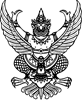 ส่วนราชการ  สำนักปลัด เทศบาลตำบลเชียงเครือที่  สป            /2564                                           วันที่      สิงหาคม  2564เรื่อง   สรุปแบบสอบถามความพึงพอใจของผู้มารับบริการ จากเทศบาลตำบลเชียงเครือเรียน	นายกเทศมนตรีตำบลเชียงเครือ	เรื่องเดิมตามที่เทศบาลตำบลเชียงเครือ ได้จัดการงานด้านประชาสัมพันธ์ของสำนักงานเทศบาลตำบลเชียงเครือ  เพื่อแนะนำอำนวยความสะดวกแก่ผู้มาติดต่อราชการ  และจัดทำแบบสอบถามความพึงพอใจของผู้มารับบริการจากเทศบาลตำบลเชียงเครือ	ข้อรายงาน		งานประชาสัมพันธ์  ได้จัดทำสมุดทะเบียนผู้มาติดต่อราชการและแบบสอบถามความพึงพอใจของผู้มารับบริการจากเทศบาลตำบลเชียงเครือ  ประจำเดือน มิถุนายน 2564  เป็นที่เรียบร้อยแล้ว จึงขอรายงานตามเอกสารที่แนบมาพร้อมนี้          จึงเรียนมาเพื่อโปรดทราบจำนวนผู้มาติดต่อราชการในห้วงเดือน มิถุนายน 2564สรุปแบบสอบถามความพึงพอใจของผู้มารับบริการจากเทศบาลตำบลเชียงเครือ  อำเภอเมืองสกลนคร  จังหวัดสกลนครประจำเดือน มิถุนายน 2564สรุปแบบสอบถามความพึงพอใจของผู้มารับบริการจากเทศบาลตำบลเชียงเครือ  อำเภอเมืองสกลนคร  จังหวัดสกลนครประจำเดือน พฤษภาคม 2564  สรุปได้ดังนี้กลุ่มประชากรและตัวอย่างผู้มารับบริการด้านต่างๆ โดยการสุ่มตัวอย่าง และเก็บแบบสอบถามเพื่อสรุปผล จำนวน 295 คนระยะเวลาดำเนินการระหว่างวันที่ 1 –30  มิถุนายน 2564เครื่องมือที่ใช้ในการสรุปผลแบบสอบถามความพึงพอใจของผู้มารับบริการ จากเทศบาลตำบลเชียงเครือ อำเภอเมืองสกลนคร        จังหวัดสกลนครการวิเคราะห์ข้อมูลสถิติที่ใช้ในการวิเคราะห์ความพึงพอใจของผู้มารับบริการ คือ การใช้ค่าร้อยละผลการวิเคราะห์ข้อมูลแบบสอบถามความพึงพอใจของผู้มารับบริการ จากเทศบาลตำบลเชียงเครือ ประจำเดือน มิถุนายน 2564      มีผลสรุปดังนี้แบบสอบถามความพึงพอใจของผู้มารับบริการเทศบาลตำบลเชียงเครือการตอบกลับ 295 รายการ
ตอนที่ 1 ข้อมูลทั่วไปของผู้ตอบแบบสอบถาม1. เพศ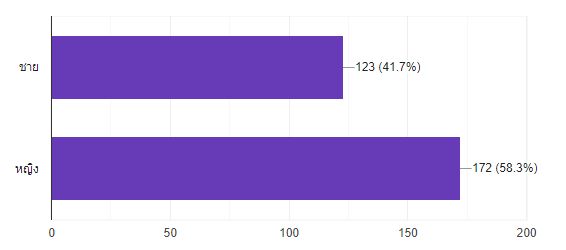 2. อายุ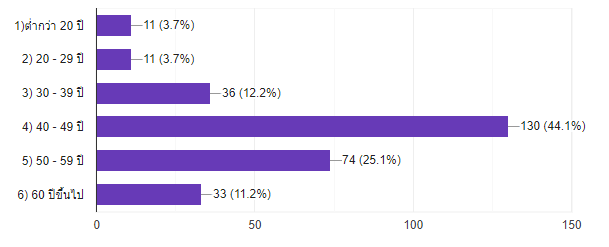 3. การศึกษา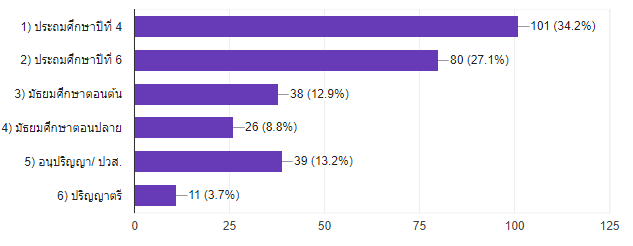 4. อาชีพ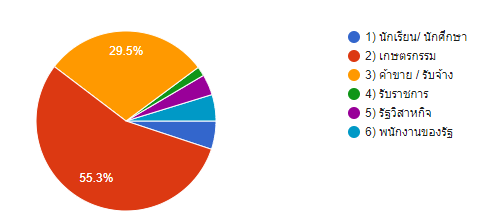 ตอนที่ 2 ระดับความพึงพอใจของผู้มารับบริการ1. ความพึงพอใจด้านกระบวนงาน/การให้บริการ1.1 การให้บริการแก่ผู้มารับบริการตามลำดับก่อน-หลัง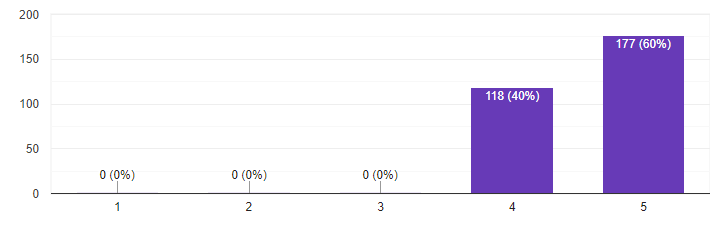 1.2 การให้บริการตามคำขอ ถูกต้อง สะดวก รวดเร็ว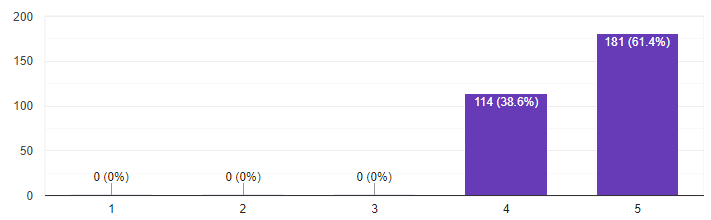 1.3 การให้ข้อมูล เอกสาร ที่ถูกต้อง แม่นยำ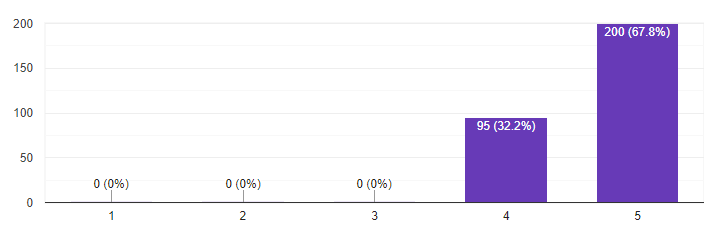 1.4 มีลำดับขั้นตอนและวิธีการให้บริการที่ชัดเจน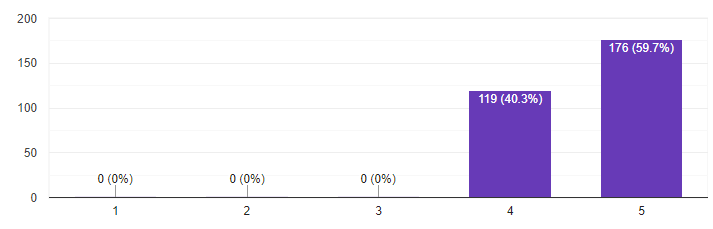 2. ความพึงพอใจ ด้านเจ้าหน้าที่ผู้ให้บริการ2.1 เจ้าหน้าที่มีความกระตือรือร้น เอาใจใส่การให้บริการ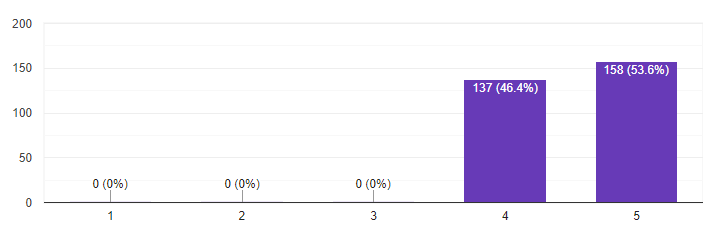 2.2 เจ้าหน้าที่พูดจาสุภาพ ยิ้มแย้มแจ่มใส มีความเป็นกันเอง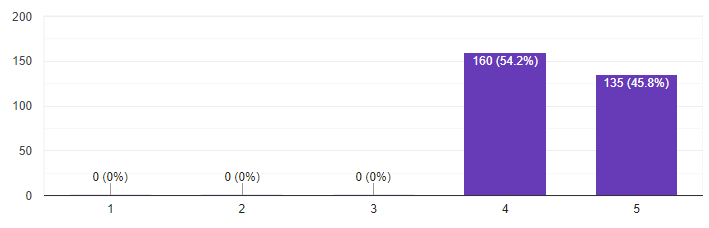 2.3 เจ้าหน้าที่แต่งกายสุภาพ เหมาะสมกับการทำงาน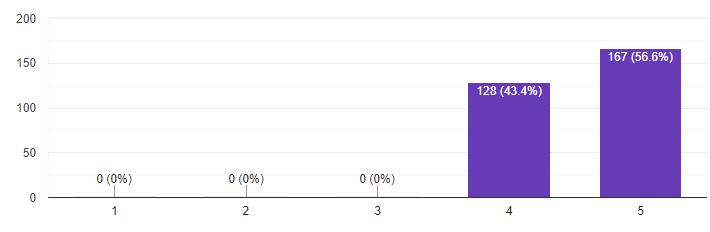 2.4 เจ้าหน้าที่สามารถแก้ปัญหาที่เกิดขึ้นได้เป็นอย่างดี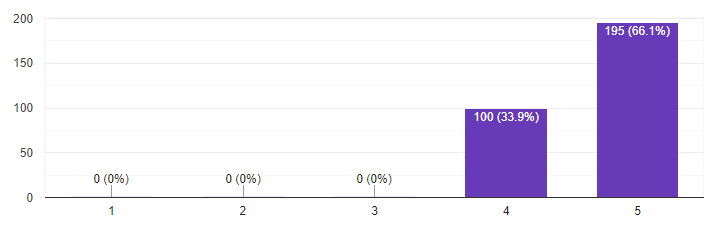 2.5 เจ้าหน้าที่ให้คำแนะนำ คำปรึกษา ตอบข้อซักถามได้ดี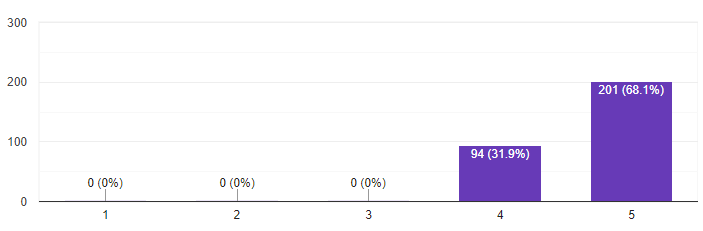 3. ความพึงพอใจด้านสำนักงาน สถานที่3.1 ความเหมาะสมของที่ตั้งสำนักงาน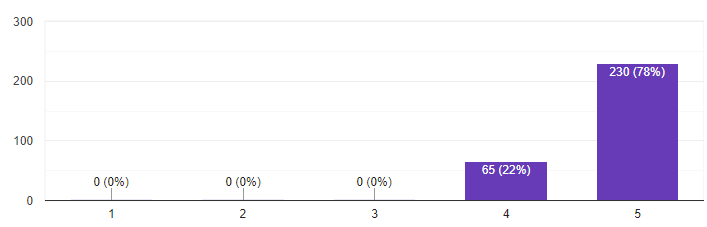 3.2 การจัดสำนักงาน สะอาด เป็นระเบียบ เรียบร้อย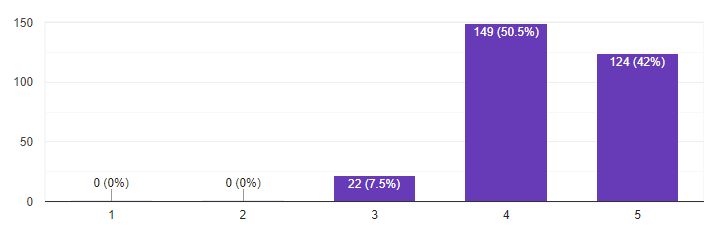 3.3 จัดสถานที่สำหรับการให้บริการได้อย่างเหมาะสม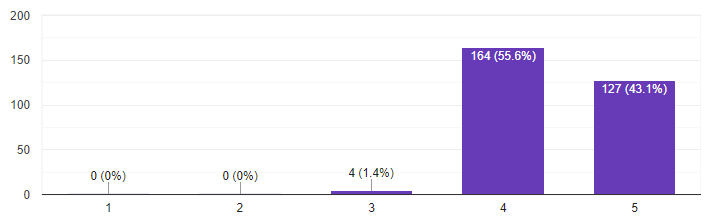 3.4 บริเวณรอบสำนักงาน มีสิ่งอำนวยความสะดวก และความสะอาดของห้องน้ำ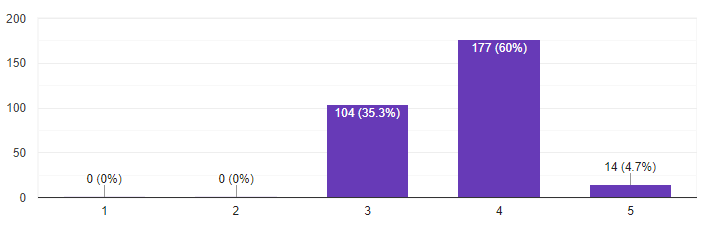 ตอนที่ 4 ข้อเสนอแนะ ที่ต้องการให้เทศบาลเชียงเครือให้บริการ	1.ข้อเสนอแนะอื่นๆ............................	จากตอนที่ 2 ข้อที่ 1 ผู้ตอบแบบสอบถามมีความพึงพอใจด้านกระบวนงาน/การให้บริการ	พบว่าการให้ข้อมูล เอกสาร ที่ถูกต้อง แม่นยำ  คิดเป็นร้อยละ 93.56  รองลงมาคือ มีการให้บริการตามคำขอ ถูกต้อง สะดวก รวดเร็ว คิดเป็นร้อยละ 92.27	จากตอนที่ 2 ข้อที่ 2 ผู้ตอบแบบสอบถามมีความพึงพอใจด้านเจ้าหน้าที่ผู้ให้บริการ	พบว่าเจ้าหน้าที่ให้คำแนะนำ คำปรึกษา ตอบข้อซักถามได้ดี คิดเป็นร้อยละ 93.63 รองลงมาคือ เจ้าหน้าที่สามารถแก้ปัญหาที่เกิดขึ้นได้เป็นอย่างดี คิดเป็นร้อยละ 93.22 	จากตอนที่ 2 ข้อที่ 3 ผู้ตอบแบบสอบถามมีความพึงพอใจด้านสำนักงาน สถานที่	พบว่าความเหมาะสมของที่ตั้งสำนักงาน คิดเป็นร้อยละ 95.59 รองลงมาคือ จัดสถานที่สำหรับการให้บริการได้อย่างเหมาะสม เรียบร้อย คิดเป็นร้อยละ 88.345. สรุปผลการประเมินจากการประเมินความพึงพอใจของผู้มารับบริการ จากเทศบาลตำบลเชียงเครือ  โดยภาพรวมประชาชนมีความพึงพอใจในด้านความเหมาะสมของที่ตั้งสำนักงาน คิดเป็นร้อยละ 95.59  มีความพอใจในระดับมากที่สุดการหาค่าเฉลี่ย เปรียบเทียบค่าเฉลี่ยกับเกณฑ์การประเมินค่าเฉลี่ยค่าเฉลี่ยระดับ	4.51 – 5.00	มีความพึงพอใจมากที่สุดค่าเฉลี่ยระดับ	3.51 – 4.50	มีความพึงพอใจมากค่าเฉลี่ยระดับ	2.51 – 3.50	มีความพึงพอใจปานกลางค่าเฉลี่ยระดับ	1.51 – 2.50	มีความพึงพอใจน้อยค่าเฉลี่ยระดับ	1.00 – 1.50	มีความพึงพอใจน้อยที่สุดติดต่อเรื่องส่วนราชการจำนวนผู้มาติดต่อราชการ-ชำระค่าภาษี,ค่าขยะมูลฝอย,ค่าธรรมเนียมต่างๆกองคลัง๒๗๑-จดทะเบียนพาณิชย์กองคลัง๑๐-ขอเลขที่บ้าน,แจ้งย้ายเข้า-ย้ายออก,แจ้งเกิด-แจ้งตาย,เปลี่ยนแปลงเจ้าบ้าน,คัดสำเนาสำนักปลัด๒๕๐-ขอรับเบี้ยยังชีพผู้สูงอายุและคนพิการกองสวัสดิการ๑๒-ลงทะเบียนขอรับสิทธิ์เงินอุดหนุนเพื่อการเลี้ยงดูเด็กแรกเกิดกองสวัสดิการ๑๓-ต่อใบอนุญาตกิจการที่เป็นอันตรายต่อสุขภาพกองสาธารณสุขฯ๙-ขอรับบริการถังขยะกองสาธารณสุขฯ๓-ติดต่อขอรับเงินสวัสดิการฌาปนกิจธนาคารขยะตำบลเชียงเครือกองสาธารณสุขฯ--ขอใบอนุญาต/ รับรองการแจ้งสถานทีจำหน่ายอาหาร/สะสมอาหารกองสาธารณสุขฯ๗-ขออนุญาตก่อสร้างกองช่าง๑๐รวมทั้งสิ้น๒๙๕